Exploring the causes and dynamics of armedconflicts in Africa by Ochinya O. OjijiIINTRODUCTIONAfrica has since the end of the cold war experienced more violent armed conflicts andhas endured more direct and indirect casuahies of war than any other continent of theworld (Bureau of Intelligence and Research, 2001). The violence which has been bothpervasive and brutal has played a key role in inhibiting social and political progress. Ithas also prevented Africans from experiencing the unprecedented economic growththat is enjoyed by people in some other parts of the world. Data about the state ofarmed conflicts in the world by the Stockholm International Peace Research Institute(SIPRI 2005) have continued to show that the low-income countries in the world arethose that have experienced the most armed conflicts and the bulk of these are inAfrica.The loss of lives and destruction of vital infrastructure for development that usuallyaccompany these conflicts has compounded an already bleak picture of Africa whichis occasioned by disease as well as mismanagement of resources. Armed conflictstherefore continue to remain a key challenge for African countries desperately seekingto join4lie league of developed nations.( )Conflict as a phenomenon has been identified to be an important, intrinsic andinevitable part of human existence as well as a natural part of daily life (Faleti, 2006).It is mainly associated with disagreements, contentions and contest within andbetween individuals or groups of individuals. It is also a fluid and infinitely elasticconcept that can be twisted into different shapes and involves various opinionsconcerning its nature, causes and impact.Most scholars argue that conflict is not all the time negative (Faleti 2006) in the sensethat, at times it can also be constructive. Destructive conflicts which is the focus ofthis paper, essentially refers to violent and armed insurgence, wars, clashes and so onthat result in injuries and the destruction of lives and property. The worse forms ofthe destructive type of conflict include mass murder and genocide against unarmedcivilians (Osaghae, 1994).2However, despite the inevitability of conflict in human existence, a violent or armedconflict is not inevitable and in our opinion an anomaly. While conflict in its generalsense can be understood to be the pursuit of incompatible interests and goals bydifferent groups, violent conflict is the resort to the use of force and armed violence inthe pursuit of incompatible interests and goals (Francis, 2006) with negative impactthat can be sometimes overwhelming.Hence, it is in this regard that this paper hopes to explore and discuss the problem ofviolent and armed conflicts in Africa, with particular reference to how theproliferation of Small Arms and Light Weapons (SALW) have contributed to theprevalence of these conflicts in the continent. This paper is organized along fourspecific themes. The first discusses the nature and challenges of conflict to Africa'sdevelopment, while the second focuses on the general causes of armed conflicts in thecontinent. The third theme is devoted to exploring the challenges of arms traffickingand violent conflicts in Africa, while the fourth examines the various strategies for themanagement and prevention of conflicts in Africa and in particular points to somepossible responses that might open ways for the transformation and hopefully thealleviation of the underlying problems. We shall now discuss these themes in turn.	NATURE OF CONFLICTS IN AFRICAHistorical and contemporary international developments have combined to determinethe nature of armed conflicts in Africa. In general, armed conflicts in the continentcan be classified into two broad categories: inter-state and intra-state. The armedconflicts in Africa have predominantly been intra-state and inter- state conflicts.Notably, the historic developments and events in the continent and the world as awhole have played a significant part in determining the nature of conflictsexperienced in Africa.Before the colonial period (the period before the 19"� century), the pre-colonialAfrican societies organized into Kingdoms, chiefdoms etc, engaged each other invarious battle to control territories and inter-tribal wars (Parker, 1993). There wereexpansionist wars of the Kanem Borno empire in the 13"� century under the rule ofMai Dunama, the Sokoto Caliphate around the 19"� century during Usman Dan3Fodio's jihad in modern day Northern Nigeria, and the Benin and Oyo empires in theSouthern parts. In Southern Africa, there was the expansionist campaign by Shaka theZulu, the Buganda kingdom in Eastern Africa and the Ottoman empire in the Northernregion just to mention a few (http;//en.wikipedia.org)With the colonization of Africa by European imperialist powers, the continent wasthen thrown into a state of struggling for independence. Many countries in Africafought hard to gain their independence especially in the Portuguese colonies wherethe struggle were lengthy, violent and bitter (Africa Policy and EconomicsDepartment, 2001). This period also coincided with the world wars as well as theearly phase of the cold war.The cold war, which was between two major ideological blocs i.e. the Eastern bloc(communists) and the Western bloc (capitalists), led to emergence of the East-Westspheres of influence in Africa. It also brought about a system of client states in whichleaders were maintained in power for their allegiance to either of the power blocksand such African countries were pitched against each other.By the time the cold war was reaching its peak, a number of African countries hadobtained their independence, and these helped increase   inter-state conflicts asindependent countries were assisting countries still under colonial administration, aswell as conflicts over territorial boundaries. The cold war interest fuelled two majorconflicts in Africa: in 1975 when South Africa intervened in Angola to prevent theMPLA from coming to power and the Ogaden war of 1977-1978 between Somaliaand Ethiopia. The scale of conflicts in Africa at this period was no greater than thoseexperienced in Asia (Africa Policy and Economics Department, 2001).From the post cold war period till date, according to the Africa Policy and EconomicsDepartment (2001), four distinct types of conflicts can be deciphered as follows;s the conventional conflict which is basically inter-state and also referred to as�ars of attrition. The war between Eritrea and Ethiopia was the only conventionalconflict fought in Africa in the last decade. It was fought with regular troops along4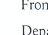 defined series of fronts and the targets and objectives were primarily military andstrategic.The second type is the factional conflicts and it is mostly intra-state and fluid bynature. It rarely involves a defined frontline and engagement is frequentlyopportunistic rather than strategic. Small arms are the main weapons used, it is lesscostly, and can easily be sustained without extensive support. The factional conflictswhich most of the time occur as civil wars revolve around issues such as struggle tocontrol areas of commerce, mineral and natural resources. Examples of this conflictare; the Sierra Leonean conflicts which began in 1991, initiated by the RevolutionaryUnited Front (RUF) under Foday Sankoh over control of the diamond industry(http://en.wikipedia.org'): the Liberia conflcits; first in 1989-1996 between threefactions of Samuel Doe (then President), Charles Taylor (leader of National PatrioticFront of Liberia -NPFL) and Prince Johnson, and there was another one between1997- 2003 (GlobalSecurity.org). There is also the Casamance conflict of Senegalwhich is a low-level civil war waged between the Government of Senegal and theMovement of Demoe�ratic Forces of Casamance (MFDC) since 1982 (probably thelongest conflict in West Africa) till date over the question of independence for theCasamance region (Foreign and Commonwealth Office, 1999).Genocide and ethnic based conflicts are the third type of conflict and falls into theintra-state category. These are centrally directed; involving virulent use of propagandaand can spread easily leaving a huge and massive death toll. They are low technologywars and mostly involve locally made small arms. The conflict in the Great Lakesregion falls under this type. The Great Lakes region in this context refers to the regioncovering areas of Eastern Zaire, Rwanda, Burundi, Uganda, and Tanzania. Theconflict affecting this region is identified to be either constrained or facilitated bythree major factors namely: a) the irrational political boundaries; b) land shortagesand environmental stress; and c) ethnically differentiated access to power and wealth(Griggs, 1999). Even though the history of the hostilities in this region draws frompre- colonial times, the colonial interests of the German and Belgian powers furtherworsened the situation that up to date has been difficult to resolved.5Finally is the "new warfare'" or the regional conflicts which is also inter-state. Thistype of conflict involves conventional state forces, frequently engaged to protect keyinstallations or may find themselves in capital intensive, attritional warfare with otherstates. Intensive use of factional forces that act as proxies and protection or frontlinefor conventional forces is also involved. The conflicts in the Horn of Africa such asthe conflicts in Sudan and Somalia, and that of the Democratic Republic of Congo(DRC) are in this category. The war in DRC formerly called Zaire under PresidentMobutu Sese Seko is the widest interstate war in modern African history(GlobalSecurity.org). It has become an environment in which numerous foreignplayers have become involved, some within the immediate sub region and some frommuch further a field. The conflicts involves nine nations including Rwanda, Uganda,Angola, Namibia, and Zimbabwe. The Horn of Africa which includes Ethiopia,Eritrea and Somali,	GENERAL CAUSES OF ARMED CONFLICTS IN AFRICAHaving examined the typology of armed conflicts in Africa, we now turn to thediscussion of the general causes of conflicts in the continent. We use the term"causes" in a very general sense to refer to factors contributing to conflicts rather thanthe cause-effect relationship as the word "cause" implies. It is often difficult toestablish causal relationship with a social phenomenon as conflict.There are many factors responsible for the outbreak and continued prevalence ofviolent conflicts in Africa. These causes or sources of conflicts in Africa reflect thediversity and complexities of the continent's historic and contemporary dynamics.Some are internal, some reflect the dynamics of a particular sub-region, and somehave prominent international dimensions. Despite these differences, the sources ofconflicts are linked by a number of themes and experiences (Cleveland and UnitedNations Environment Programme, 2007).In many ways, the conflicts experienced in Africa have been linked to problemsrooted in history. The major root causes of conflicts according to Stewarts (1998)include political, economic and social inequalities, extreme poverty, economicstagnation,   poor  government  services,   high   unemployment,   environmentaldegradation and individual economic incentives to fight. At various points, one or6more of these causes have been reflected in African conflicts. The militarization ofsocieties and social tensions which have resulted from these conflicts have tended tolinger long after the violence subsides, having long-term effects on opportunities fordevelopment and improved human being.During the period between 1960s and 1970s, many African countries achievedpolitical independence from direct colonial control. Current tensions and conflicts inseveral African countries cannot be fully understood without reference to these paststruggles. While in the Southern part of the continent, western countries havecontinued to play pivotal roles, for most countries the anti-colonial struggle which hasendured for many years had a destructive impact on the social and political life aswell as environmental resources.Past response to conflicts in Africa have often failed to understand the context withinwhich these conflicts operated or to address the causes. In order to effectively respondor address Africa's conflicts, it requires agreement on and understanding of thecauses. To achieve this, it is necessary to distinguish between the root causes of theconflicts and the secondary causes that enable and sustain the conflicts as well ashinder the resolution of the conflicts.Root CausesHistorically, many conflicts in Africa occur where there is a tradition of cyclicalviolence. In such cases, political violence is entrenched and the instruments of statesuch as the armed forces, police, and the judiciary sustain the process. History inplaces like Congo Democratic Republic Burundi and Rwanda created a state modelbased on artificial creation and the abuse of ethnicity to maintain power. Deeplyentrenched historic patterns of violence are amongst the most difficult to resolve asthey require major societal and political change.Among the root causes, there is the problem of inequality between groups which isprobably the foremost cause of conflicts in the continent. This inequality is notable onthree mutually reinforcing levels; social, economic and political. Usually, unequalaccess to political power perpetuates a similar lack of access to resources, revenue andsocial amenities. Conflicts in coûntrres such as Liberia, Rwanda and Sierra Leone canrelate to this cause.             \     /7The collapse of state institutions has often led to internal and regional conflicts suchas the case of Zaire under Mobutu Sese Seko. Even though the collapse is rarelysudden, but it arises out of a long degenerative process that is mostly characterized bypredatory government operating through coercion, corruption and personality politicsto secure political power and control of resources. The state finds itself no longer ableto provide or sustain basic services or security to its citizens, thus it loses legitimacywhich often leads to a breakdown of law and order (Africa Policy and EconomicsDepartment, 2001). Closely linked to this factor or cause is the problem of continuouseconomic decline that can occur in different forms ranging from natural catastrophe tomajor shifts in terms of trade. The Ethiopian famine of 1974 was the major factorbehind the overthrow of Haile Selasse's government and the violence that ensued.Another cause linked to Africa's conflicts is wealth associated natural resource. Theconflicts are usually over control of existing scarce or abundant natural resources. Themost common conflicts of scarcity occurs over control of grazing or water rightsespecially by nomadic people as is the case in the Mambilla Plateau of Nigeria.Countries with abundant oil or mineral deposit face high risk of conflicts over controlof these resources as is the case in Sierra Leone and Nigeria. In relation to thisargument, some scholars have also tried to trace the roots of violent conflicts in Africato ways in which rapid population growth beyond the carrying capacity of theenvironment, that in turn has bred resource scarcities and violence. The notion behindthis is that resource insecurity is at the heart of resource wars as people struggle overshrinking resources (Obi, not dated).Secondary CausesPatterns of some conflicts in Africa have also shown that countries with high levels ofunemployment among young men and where male education is low face extremelyhigh risk of conflicts. Throughout the continent, the factional conflicts experiencedhave drawn manpower from the pool of marginalized or socially excluded young mene.g. Rwanda, Liberia and some cases in Nigeria ( Niger-Delta State and in theNorthern parts).8The Niger-Delta crisis which is claiming lots of lives and property as well asattracting lots of international attention by the day has been left entirely to theNigerian government to handle despite some of the foreign casualties involved.Although, the Government has not been able to effectively resolve the crisis,Nigeria's hegemonic status in the West African region and probably the fear ofloosing that status could possibly explain the reason why no other externalintervention is involved (Stratfor's Free Intelligence Report, 2007). Nigeria'shegemony enjoyed in the West African region can be due to the big brother role it hasbeen playing in the continent as well as the huge funds and human resources it hasinvested in the region especially in the area of peacekeeping (Hutchful, 1999).In many communities in Africa, ethnicity has mostly been employed by politicalleaders and belligerents who incite and increasingly make use of ethnic hatred fortheir selfish political and economic benefits. The availability of small arms and lightweapons which will be discussed in the next section falls under this category too.THE CHALLENGES OF SMALL ARMS AND LIGHT WEAPONS (SALWS)TRAFFICKING AND CONFLICTSArms transfer and trafficking have remained major security problems in Africa. Armstransfer in the general sense, may be essential to support a state's legitimate securityneeds or to improve the capacity of its security force that are required sometimes touse minimal armed force to stop violent criminal acts where there is direct threat tolife (Amnesty International, Oxfam International and International Action Network onSmall Arms, June 2004). In Africa as well as other low-income countries, the misuseof these arms especially SALWs by licensed and unlicensed users to perpetuateviolence. The continent continues to have the greatest number of armed conflicts inthe world. In mid-200I, latent or open hostilities affected Angola, Burundi, Chad,Cote d'Ivoire, Democratic Republic of Congo (DRC), Rwanda, Senegal, SierraLeone, Somalia, Sudan, Tanzania-Zanzibar, Uganda and Zimbabwe.For sometime after the cold war period, global attention has focused on Weapons ofMass Destruction (WMD) such as nuclear, biological and chemical weapons as amajor threat to international security. By the mid 1990s, global focus shifted towards9the SALWs, after the Rwandan genocide as well as the conflicts in Sierra Leone,Liberia, Somalia and other parts of Africa, where it was not these WMDs but SALWthat were used to cause massive destruction to lives and property. Despite the shift ofattention to SALWs, no serious international measure was taken until at the 2001United Nations SALW conference when some Sub-Saharan countries argued for aglobal prohibition on SALW transfer to the continent and there was global consensusthat SALW posed serious problems to peace, security and stability (SIPRL 2005).Even though the influx of light weapons that are financed by cash, diamonds or othercommodities do not cause Africa's wars it certainly plays a significant part in not onlyprolonging them but also in making them more lethal (Bureau of Intelligence andResearch, 2001). Several sources also provide data which have shown how variousgovernments of developing (lower middle income and low income) countries continueregularly to commit huge proportions of their meagre national budgets to militaryexpenditure, ranking second to high income countries followed by upper middleincome (SIPRI, 2007; Amnesty International, Oxfam International and InternationalAction Network on Small Arms, June 2004).The increasing rate of conflict as it relates to the proliferation of SALWs is traced tothe period after the cold war (Johnson, Marsh & Thurin, 2005) when nations andmanufacturers in their eagerness to dispose of the arsenals of arms saw Africa as apotential and attractive market for their wares. The international community on it part,has been unable to control the transfer and trafficking of these arms as such it hascontributed immensely to the persistence of the devastating conflicts in the continent.Regionally, the porous nature of most borders of African States as well as theineffective national government laws concerning the sales and transfer of firearmshave greatly and continuously rendered Africa  vulnerable to opportunistic armsmerchants.Armed conflicts have been and are still among factors responsible for underminingthe processes of democratization and development in Africa. These conflictscontribute to political decay, facilitate state collapse, cause widespread human rightsviolations, exacerbate famine conditions and generate high number of refugees andinternally displaced people. Conflicts have most often, also resulted in the diversion10of scarce resources from social services to military expenditure, as well as disruptedtrade and other socio- economic activities, discouraged tourism, and contributes to thebreak down of family structures. There are also the grave psychological consequenceson women and especially children who become traumatized and accustomed to aculture of violence e.g. child soldiers. Also, children born during conflict are deprivedof basic necessities of life and likely to suffer life-long deficiencies and loss ofcapacity.War profiteering by soldiers and guerrillas or militants has posed a difficult obstacleto efforts to end Africa's conflicts. The arms market continues to offer manyopportunities to those who posses assets other than hard currency to finance weaponpurchases. Diamonds, other gemstones and as well as other mineral or naturalresources have enabled poor governments and insurgent or militant or rebel groups toacquire arms in DR Congo, Sierra Leone, Uganda, Rwanda, Zimbabwe and Nigeria (Bureau of Intelligence and Research, 2001).In many cases, possession of SALWs has reduced the chances of the manage andresolve conflicts because of the lack of credible externa! guarantors to peaceprocesses. This is particularly important when dealing with demobilization anddisarmament, where the stakes are high for the belligerent groups in terms of potentialloss of power and personal security.FACTORS ENCOURAGING THE PROLIFERATION OF SMALL ARMSSeveral factors can be identified as encouraging, if not supporting, the proliferation ofsmall arms and light weapons in Africa. The key one include the collapse of theSoviet Union, International oil piracy; struggles over control of resources; refugeecrises and the local manufacture of Arms. These factors a briefly outlined below.1.Collapse of the Soviet Union;After the collapse of the Soviet Union which brought about the effective end of theCold war era, many Eastern European countries found themselves with huge stock¬piles of Soviet-era arms that were surplus to their new requirements. Conflicts inAfrica, such as Angola, the great Lakes regions and West Africa provided attractiveIIsmall arms markets for many of these countries to dispose-of these old stocks andearn much needed revenues. Such revenues were badly needed for investment in thetransformation to a market economy, especially in stock markets.2. International Oil Piracy:Arms trafficking is a complex and convoluted business involving an array of brokers,banks, transportation companies and transshipment points. As part of this process,several international oil piracy rings have emerged to facilitate illegal and shady armsdeals and transfers. Some times, the oil piracy rings barter arms directly for oil. Theiractivities were carried out through the availability of false end-user certificates tocircumvent UN Ann embargoes. These syndicate groups pose serious problems asthey serve as a source for illegal and non-state actors to procure arms which havemost of the time been used in intra-state conflicts especially those involving state andnon state factions. Security Council commission created to investigate violations ofUN embargoes shed light on some of their activities, including those of Victor Boutand Leonard Minin. Bout, (a Russian national based in United Arab Emirates) hascome to symbolize the arms trafficking problem in sub-Saharan Africa and hasdemonstrated an uncanny ability to deliver weapons and other military supplies toclients throughout Africa. He transferred 14million USD worth of small arms, lightweapons and ammunition from Bulgaria primarily to DRC and Tanzania between1997 and 1998. He currently simultaneously operates in many countries such asAngola, Cameroun, DRC, Kenya, Libya, Rwanda, Sierra Leone, Sudan, and Uganda.Minin, on the other hand has sold 68 tons of munitions from Ukrain to Liberia andSierra Leone in 1999 (Bureau of Intelligence and Research, 2001; Berman, 2007).There are probably less known operators who trade arms for oil.3. Struggle over Resource Conflicts:In most of Africa there are spirited struggles over revenues from resources and howsuch revenues should be shared.  These struggles also contribute to the influx ofSALWs in Africa. As seen in the case of Sierra Leone, Liberia and the Niger- Deltaregion of Nigeria, most of the weapons used for the conflicts in these areas which areusually very sophisticated are acquired through exchange of these natural mineralresources for weapons.124. Refugees Crises:SALWs proliferation has also been facilitated by movements of refugees fleeing fromwars or areas of conflict. Some of these refugees who might have been combatantstake their weapons along while fleeing to safe zones. In most cases, they end upselling such weapons or hiring them, usually illegal activities, including banditry,robbery, and rebellion.5. Local Manufacturing of Arms:Many intra-State conflicts and local crimes in Africa have involved the use of locallymanufactured arms such as knives, machetes and guns of various calibers ease toacquire. Most of these weapons originally, tools for other productive activities such ashunting and farming are widely employed to perpetuate violent acts to threaten livese.g. the genocide in Rwanda.THE FUTURE: PREVENTING ARMED CONFLICTS IN AFRICAConflict prevention is the first step required to address conflicts before themanagement and resolution of conflicts. The prevention of conflict will entailcomprehensively addressing the root and secondary causes of conflicts in thecontinent at the state, regional and global levels.In Africa, conflict prevention will not be effective unless it is based on the continent'sas well as the individual state's experience and their capacity to respond positively toproblems and crisis. As a first step, it is necessary for the states and their citizens to becommitted towards having and sustaining an all inclusive government and institutionsas a way of accommodating ethnicity and inequality.State actors should also uphold and sustain appropriate democratic values andprinciples, such as respect for human rights, good governance and the rule of lawrather than coercion, corruption and the use of force to manage and maintain powerand legitimacy. They should also ensure the wellbeing and security of their people byproviding the required basic facilities.Another step towards ensuring legitimacy and security of a state is through economicgrowth and development. Natural endowments should be properly managed and used13for the equal benefit and development of all communities and individuals. There isalso the need for states to adopt or engage development strategies for economicdiversification and reinvestments in other sectors as well especially in ensuringhuman security of the citizens. Human security it will require addressing the sevencomponent aspects which are: food security, community security, social security,health security, environmental security, and economic.Effective conflict resolution processes of reconciliation and justice should be operatedat both national and local level to enhance peaceful co-existence and cooperationamong communities. This will also ensure the reintegration  into society of peoplewho were actively involved in the conflict.Peaceful techniques and measures such as negotiation, diplomacy and mediationshould be encouraged as first option in handling and resolving difficult problems,differences and dissatisfaction.As for the challenges of SALWs, the proliferation of small arms requires effectiveglobal action that will involve intelligence information sharing as well as improvedco-ordination and cooperation between development   agencies, donors and fieldactors.Adequate national and collective regional initiatives and efforts should be devotedtowards effective border patrol and other measures of control of illegal trafficking.CONCLUDING REMARKSThis paper has been an attempt to explain issues surrounding conflicts in Africa.Owing to the devastating impact of conflict on the people as well as in thwarting allfacets of development of the continent, it has become necessary for all stakeholders toput all hands on deck to positively respond and address the numerous problems fromall levels.For a continent which has suffered such much from the scourges of conflicts,diseases, natural and environmental disasters, there is usually high demand andexpectations for peace and democratic dividends   which include democratic14transitions,   demobilization,   reconciliation,   re-integration   and   reconstruction.Critically, it is imminent for the continent to be demilitarised in politics andgovernance and in its place imbibe and nurture a culture of equal civic engagementand popular participation through good governance, human rights and rule of law.Also, the countries of Africa must start to seriously consider the inescapable optionsof asking for reparation from the regional colonial powers and those countries thathave used Africa as footstool. Unless these parties are concertedly engaged, andconfronted, they will continue to see African nations as pawns in their gamedomination or neo-colonialist globalization.REFERENCESAfrica Policy and Economics Department (March, 2001). The Causes of Conflict inAfrica. Department for International Development, London.http://www.dfid.gov.uk/Pubs/files/conflict-africa.pd                                                      f.Amnesty International, Oxfam International and the International Action Network onSmall Arms (June, 2004). Guns or Growth? Assessing the Impact of Arms Sales onSustainable Development. Authors in association with Ploughshares and Safeworld.Bureau of Intelligence and Research (July, 2001). Arms and Conflict in Africa. U.S.Department of State, Washington, DC.http://www.state.gOv/s/inr/rls/fs/2001/4004.htm                                                 . Visited 11/5/2007.Cleveland, C. J. and United Nations Environment Programme (2007). Armed Conflictin Africa: A Threat to Regional Cooperation. In Cutler J. Cleveland, EnvironmentalInformation Coalition and National Council for Science and Environment WashingtonD.C.              (Eds)              Encyclopedia              of              Earth.http://www.eoearth.org/article/AnTied Conflict in Africa: a threat to regional cooperation       . Visited 11/7/2007Faleti, S. A. (not dated). Theories of Social Conflict. In Shedrack G. Best (Ed)Introduction to Peace and Conflict Studies in West Africa. Spectrum Books Limited,Ibadan, Nigeria.Francis, D. J. (not dated). Peace and Conflict Studies: An African Overview of BasicConcepts. In Shedrack G. Best (Ed) Introduction to Peace and Conflict Studies inWest Africa. Spectrum Books Limited, Ibadan, Nigeria.15Foreign and Commonwealth Office (1999). The Casamance Conflict 1982-1999.African Research Group. London.http://w\vw.fco.gov.ulc/fîles/kfile/casamance,0.pdf                                                     . Visited 11/13/2007Griggs, R. A. (1999). Geostrategies in the Great Lakes Conflict and Spatial Design forPeace. Centre for Wodd Indigenous Studies.hltp://www.c\vis.Qrg/hutu3 1 .htm    . Visited 11/13/2007GlobalSecurity.org. Congo Civil War.http://\vww. globalsecuritv.org/militarv/world/war/congo.htm                                                   .Visited 11/5/2007GlobalSecurity.org. Liberian Conflict.http://w\vw.globalsecuritv.org/militarv/world/vs'ar/liberia.hti'n                                                                .Visited 11/15/2007http://en.\vikipedia.org/wiki/pre-colonial conflicts in AfricaVisited 11/13/2007http://en.wikiDedia.org/wiki/sierraleonean conflictsVisited 11/13/2007Hutchful, E.(April, 1999). The ECOMOG Experience with Peacekeeping in WestAfrica. Published in Monograph No.  36:  Whither Peacekeeping in Africa.http://vvww.iss.co.2a/Pubs/Monographs/No36/ECOMOG.htm                                                                l.Visited 11/14/2007Johnson, T., Marsh, N.,Owen,T., and Thurin, A. (2005). Who takes the bullet?Understanding the Issues. No.3/2005 Oslo: Norwegian Church Aid.Obi, C. (not, dated). Conflict and Peace in West Africa. The Nordic Africa Institute.http://\vww.nai.iiu.se/publications/news/achives/051ob                                                         i.11/14/2007Osaghae, E. E. (1994). Urban Violence in South Africa. In Eghosa G. Osaghae, IsmailToure, N'Guessan Kouame, Isaac O. Albert and Jinmi Adisa (Eds) Urban Violence InAfrica. Institut Français de Recherche en Afrique IFRA, Ibadan.Parker, G. (1993). The Times: Atlas of World History. 4'� Edition. Harper CollinsPublishers.Stewart, F. (June 1998). The Root Causes of Conflicts: Some Conclusions. QEHworking Paper Series No. 16, Queen Elizabeth House, University of Oxford.http://www.eldis.org/> visited 10/28/2000Stockholm International Peace Research Institute (2005). SIPRI Yearbook 2005:Armaament, Disarmament and International Security. Oxford University Press, NewYork, U.S.16Stockholm International Peace Research Institute (2007). SIPRI Yearbook 2007:Armaament, Disarmament and International Security. Oxford University Press, NewYork, U.S.Stratfor's Free Intelligence Reports (September 15, 2007). Nigeria: Maneuvering forControl in the Gulf of Guinea. Intell iBriefhttp://intellibriefs.blogspot.eom/2007/09/nigeria maneuvering for control in the guIfhtm     l. Visited 11/14/200717